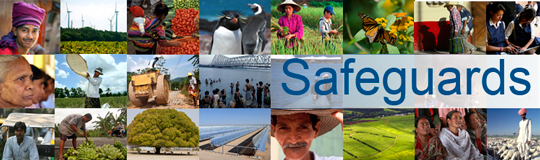 Review and Update of the World Bank’s Environmental and Social Safeguard PoliciesPhase 3Participant ListDate: January 26, 2016Location (City, Country): Jakarta, IndonesiaAudience (Government, CSO, etc.): GovernmentTotal Number of Participants: 35Review and Update of the World Bank’s Environmental and Social Safeguard PoliciesPhase 3Participant ListDate: January 27, 2016Location (City, Country): Jakarta, IndonesiaAudience (Government, CSO, etc.): GovernmentTotal Number of Participants: 28No.Participant NameTitle/OrganizationCountry1Aldi RahmayadiKementerian Energi dan Sumber Daya Mineral (ESDM)Indonesia2Ira A.H.Kementerian Energi dan Sumber Daya Mineral (ESDM)Indonesia3Agus MulyanaPT Sarana Multi Infrastruktur (PT SMI)Indonesia4Retno DwirestianiPT Sarana Multi Infrastruktur (PT SMI)Indonesia5Dendy IswarajatiPT Sarana Multi Infrastruktur (PT SMI)Indonesia6Yanus K.Kementerian Energi dan Sumber Daya Mineral (ESDM)Indonesia7Prasanti (Asih) W. SarliYayasan Institut Bisnis dan Ekonomi Kerakyatan (IBEKA)Indonesia8Amehr HakimKementerian Kelautan dan Perikanan (KKP)Indonesia9Agus SupraptoKementerian Pekerjaan Umum dan Perumahan Rakyat (PUPR)Indonesia10Muhamad YusufKementerian Keuangan (KK)Indonesia11Widhyawan PrawiraatmadjaKementerian Energi dan Sumber Daya Mineral (ESDM)Indonesia12EdawatiBadan Pengendalian Lingkungan Hidup Daerah (BPLHD)Indonesia13Yudho Oni H.Kementerian Pekerjaan Umum dan Perumahan Rakyat (PUPR)Indonesia14Shelty JuliavianniKementerian Energi dan Sumber Daya Mineral (ESDM)Indonesia15Dewo Broto Joko P.BappenasIndonesia16Yan Yan AchdiansyahKementerian Energi dan Sumber Daya Mineral (ESDM)Indonesia17Ilham Budi S.Kementerian Energi dan Sumber Daya Mineral (ESDM)Indonesia18Laksmi DhewanthiKementerian Lingkungan Hidup dan Kehutanan (KLHK)Indonesia19Yanti SabunaPelaksanaan Jaringan Sumber Daya Air (PJSDA), Sumber Daya Air (SDA)Indonesia20Safiul P.Dit. Pak.Indonesia21Novia WidyaningtyasKementerian Lingkungan Hidup dan Kehutanan (KLHK)Indonesia22Aryananda SihombingKementerian Pekerjaan Umum dan Perumahan Rakyat (PUPR)Indonesia23Annas F.Ditjen Perbendaharaan (DJPBN), KemenkeuIndonesia24Tonny W. PoernomoDitjen Perbendaharaan (DJPBN), KemenkeuIndonesia25Ende J. SuryaDitjen Perbendaharaan (DJPBN), KemenkeuIndonesia26Baryun P.Kementerian Energi dan Sumber Daya Mineral (ESDM)Indonesia27Enrico David TariganPusat Kebijakan Pembiayaan Perubahan Iklim dan Multilateral (PKPPIM), Badan Kebijakan Fiskal (BKF)Indonesia28Hageng NugrohoPusat Kebijakan Pembiayaan Perubahan Iklim dan Multilateral (PKPPIM), Badan Kebijakan Fiskal (BKF)Indonesia29Faraelina S.Pusat Kebijakan Pembiayaan Perubahan Iklim dan Multilateral (PKPPIM), Badan Kebijakan Fiskal (BKF)Indonesia30Teguh RahardjaKementerian Lingkungan Hidup dan Kehutanan (KLHK)Indonesia31Totok SuntoroDirektorat Jenderal Ketenagalistrikan (DJK), Kementerian Energi dan Sumber Daya Mineral (ESDM)Indonesia32Yudha Bagus P.Kementerian Energi dan Sumber Daya Mineral (ESDM)Indonesia33Ester Fitrinika H.W.Direktorat Perlindungan dan Kesejahteraan Masyarakat (PKM), BappenasIndonesia34Subaiha KipliDitjen Bina Marga, Kementerian Pekerjaan Umum dan Perumahan Rakyat (PUPR)Indonesia35Arbor ResedaPelaksanaan Jaringan Sumber Daya Air (PJSDA), Sumber Daya Air (SDA)IndonesiaNo.Participant NameTitle/OrganizationCountry1Hendrik Kurniawan SinagaPertamina Geothermal Energy (PGE)Indonesia2Mufthi Ganna SukardiPertamina Geothermal Energy (PGE)Indonesia3Rafiek SidikJakarta Urgent Flood Mitigation Project/Jakarta Emergency Dredging Initiative (JUFMP/ JEDI)Indonesia4Poppy HarsutianiThird Water Supply and Sanitation for Low Income Communities (PAMSIMAS) ProjectIndonesia5Dwityo Akoro SoerantoDirektorat Jenderal Cipta Karya (DJCK), Kementerian Pekerjaan Umum dan Perumahan Rakyat (PUPR)Indonesia6Pinky Chrysantini Indonesia Infrastructure Finance (IIF)Indonesia7Annisa UrfaPerusahaan Listrik Negara (PLN)Indonesia8Puri Puspita SariKementerian Lingkungan Hidup dan Kehutanan (KLHK)Indonesia9Ari SylviaKementerian Lingkungan Hidup dan Kehutanan (KLHK)Indonesia10Deazy Rachmi TrisatyaKementerian Lingkungan Hidup dan Kehutanan (KLHK)Indonesia11Aldi RahmayadiKementerian Energi dan Sumber Daya Mineral (ESDM)Indonesia12SutjahjoJakarta Urgent Flood Mitigation Project/Jakarta Emergency Dredging Initiative (JUFMP/ JEDI)Indonesia13Lantip WratsangkaDirektorat Jenderal Pengelolaan Ruang Laut, Kementerian Kelautan dan Perikanan (KKP)Indonesia14Heru SetyawanNational Management Consultant (NMC), National Slum Upgrading Program (NSUP)Indonesia15Fitria Leli N.Perusahaan Listrik Negara (PLN)Indonesia16Riche NoviasariKementerian Pekerjaan Umum dan Perumahan Rakyat (PUPR)Indonesia17Fisca Miswari AuliaBappenasIndonesia18Riya FarwatiBappenasIndonesia19Dian TriastutiDirektorat Jenderal Cipta Karya (DJCK), Kementerian Pekerjaan Umum dan Perumahan Rakyat (PUPR)Indonesia20Anung GarjitoPerusahaan Listrik Negara (PLN)Indonesia21Putri Eka RizkiPerusahaan Listrik Negara (PLN)Indonesia22Aditya Alif PradanaPerusahaan Listrik Negara (PLN)Indonesia23Salman PahlawanPerusahaan Listrik Negara (PLN)Indonesia24Lily BasriProgram Pemberdayaan Masyarakat Nasional (PMPN)Indonesia25Dudi GardesiPemerintah Provinsi Daerah Khusus Ibukota Jakarta (Pemprov. DKI)Indonesia26Eki Arsita RizkiKementerian Pekerjaan Umum dan Perumahan Rakyat (PUPR)Indonesia27Enggar Ferry Wibowo SugihartoPemerintah Provinsi Daerah Khusus Ibukota Jakarta (Pemprov. DKI)Indonesia28Prayudha Pubian HajiansyahPemerintah Provinsi Daerah Khusus Ibukota Jakarta (Pemprov. DKI)Indonesia